Busy Bees 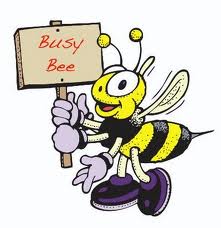 September 2016  -  July 2017
    For Reception, Year 1 and Year 2 childrenFly in at 4:00pmBuzz off at 5:00pm Please come with a parent, grandparent or carer.Bring a small food item to be shared at snack time when Busy Bees arrive from school.September 2016 to July 2017 – Thursdays (every other week during term time)  Term 2 Term 3Children and Youth Groups timetable for September 2016 to July 2017 – Thursdays Term 1Term 2Term 3DateBusy BeesThemeCrafts08/09/164-5pmScarecrowScarecrow / Autumn 22/09/164-5pmScarecrowScarecrow / Autumn06/10/164-5pmHarvest /ScarecrowScarecrow / Harvest20/10/164-5pmLight PartyPlease bring torchesHalf-term Week beginning 24/10/16Half-term Week beginning 24/10/16Half-term Week beginning 24/10/16Half-term Week beginning 24/10/1610/11/164-5pmChristmas Build-up / Mary24/11/164-5pmChristmas Christmas Tree08/12/164-5pmChristmas StoryChristmas activities05/01/174-5pmEpiphany PartyParty – drinks & food please19/01/174-5pmDavidCatapults02/02/174-5pmDanielLion Masks16/02/174-5pmJonahJonah and the WhaleHalf-term Week beginning 20/02/17Half-term Week beginning 20/02/17Half-term Week beginning 20/02/17Half-term Week beginning 20/02/1709/03/174-5pmNoahArk + Easter23/03/174-5pmMother’s DayCard + Easter06/04/174-5pmEaster / JesusEaster04/05/174-5pmSt HelenStained glass window18/05/174-5pmSt TeresaFeeding those in need – please bring an item for our Food Share box Half-term Week beginning 29/05/17Half-term Week beginning 29/05/17Half-term Week beginning 29/05/17Half-term Week beginning 29/05/1708/06/174-5pmFathers Day / JosephDisplay board22/06/174-5pmRehearsals06/07/174-5pmRehearsals13/07/176.15pm–8pmRehearsals – whole groupsDateLittle AcornsBusy BeesGroovers and ShakersTrendy Teens08/09/164-5pm6.15pm–8pm15/09/166.30pm–8.30pm22/09/164-5pm6.15pm–8pm29/09/166.30pm– 8.30pm06/10/164-5pm6.15pm–8pm13/10/166.30pm– 8.30pm20/10/164-5pmHalf-term Week beginning 24/10/16Half-term Week beginning 24/10/16Half-term Week beginning 24/10/16Half-term Week beginning 24/10/16Half-term Week beginning 24/10/1603/11/166.30pm– 8.30pm10/11/164-5pm6.15pm–8pm17/11/166.30pm– 8.30pm24/11/164-5pm6.15pm–8pm01/12/166.30pm– 8.30pm08/12/164-5pm6.15pm–8pm15/12/166.30pm– 8.30pmDateLittle AcornsBusy BeesGroovers and ShakersTrendy Teens05/01/174-5pm6.15pm–8pm12/01/176.30pm–8.30pm19/01/174-5pm6.15pm–8pm26/01/176.30pm– 8.30pm02/02/174-5pm6.15pm–8pm09/02/176.30pm– 8.30pm16/02/174-5pm6.15pm–8pmHalf-term Week beginning 20/02/17Half-term Week beginning 20/02/17Half-term Week beginning 20/02/17Half-term Week beginning 20/02/17Half-term Week beginning 20/02/1702/03/176.30pm– 8.30pm09/03/174-5pm6.15pm–8pm16/03/176.30pm– 8.30pm23/03/174-5pm6.15pm–8pm30/03/176.30pm– 8.30pm06/04/174-5pm6.15pm–8pmDateLittle AcornsBusy BeesGroovers and ShakersTrendy Teens27/04/176.30pm–8.30pm04/05/174-5pm6.15pm–8pm11/05/176.30pm– 8.30pm18/05/174-5pm6.15pm–8pm25/05/176.30pm– 8.30pmHalf-term Week beginning 29/05/17Half-term Week beginning 29/05/17Half-term Week beginning 29/05/17Half-term Week beginning 29/05/17Half-term Week beginning 29/05/1708/06/174-5pm6.15pm–8pm15/06/176.30pm– 8.30pm22/06/174-5pm6.15pm–8pm29/06/176.30pm– 8.30pm06/07/174-5pm6.15pm–8pm13/07/176.15pm–8pm6.15pm–8pm6.15pm–8pm